РОССИЙСКАЯ ФЕДЕРАЦИЯ КОСТРОМСКАЯ ОБЛАСТЬ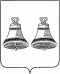 
СОВЕТ ДЕПУТАТОВ           городского поселения город Макарьев           Макарьевского муниципального района      РЕШЕНИЕ № 248от 21 февраля 2024 года                            В соответствии с Федеральным законом от 25.12.2008 № 273-ФЗ «О противодействии коррупции», Федеральным законом от 17.07.2009 № 172-ФЗ «Об антикоррупционной экспертизе нормативных правовых актов и проектов нормативных правовых актов», статьей 9.1 Федерального закона от 17.01.1992 №2202-1 «О прокуратуре Российской Федерации», в целях обеспечения законности и повышения качества нормотворческой деятельности, руководствуясь Уставом городского поселения город Макарьев Макарьевского муниципального района Костромской области, Совет депутатов городского поселения город Макарьев Макарьевского муниципального района четвертого созываРЕШИЛ:1. Утвердить прилагаемый Порядок направления в прокуратуру Макарьевского района муниципальных нормативных правовых актов и проектов муниципальных нормативных правовых актов  городского поселения город Макарьев Макарьевского муниципального района Костромской области для проведения правовой и антикоррупционной экспертизы.2. Настоящее решение вступает в силу со дня его официального опубликования. Глава городского поселения город МакарьевМакарьевского муниципального районаКостромской области                                                                                          Соколов М.В.УТВЕРЖДЕНрешением Собрания депутатовМакарьевского муниципального района от  21.02.2024 № 248Порядокнаправления в прокуратуру Макарьевского района муниципальных нормативных правовых актов и проектов муниципальных нормативных правовых актов городского поселения город Макарьев Макарьевского муниципального района Костромской области для проведения правовой и антикоррупционной экспертизы1. Настоящий Порядок направления в прокуратуру Макарьевского района муниципальных нормативных правовых актов и проектов муниципальных нормативных правовых актов городского поселения город Макарьев Макарьевского муниципального района Костромской области для проведения правовой и антикоррупционной экспертизы (далее – Порядок) разработан в соответствии с Федеральным законом от 06.10.2003 № 131-ФЗ «Об общих принципах организации местного самоуправления в Российской Федерации», Федеральным законом от 17.01.1992 № 2202-1 «О прокуратуре Российской Федерации», Федеральным законом от 25.12.2008 № 273-ФЗ «О противодействии коррупции», Федеральным законом от 17.07.2009 № 172-ФЗ «Об антикоррупционной экспертизе нормативных правовых актов и проектов нормативных правовых актов», Уставом городского поселения город Макарьев Макарьевского муниципального района Костромской области в целях обеспечения законности и повышения качества нормотворческой деятельности, и устанавливает правила направления муниципальных нормативных правовых актов и проектов муниципальных нормативных правовых актов городского поселения город Макарьев Макарьевского муниципального района Костромской области в прокуратуру Макарьевского района для проведения правовой и антикоррупционной экспертизы.2. Все проекты муниципальных нормативных правовых актов подлежат обязательному направлению в прокуратуру Макарьевского района для проведения правовой и антикоррупционной экспертизы не позднее, чем за 10 рабочих дней до планируемой даты их рассмотрения и принятия соответствующим органом местного самоуправления на бумажном носителе или одним из способов, предусмотренных пунктом 3 настоящего Порядка. В исключительных случаях, когда принятие муниципального нормативного правового акта связано с необходимостью реализации положений федерального или областного законодательства допускается направление проектов муниципальных нормативных правовых актов в прокуратуру Макарьевского района в срок не позднее 3 рабочих дней до планируемой даты их рассмотрения.3. При наличии технической возможности проекты муниципальных нормативных правовых актов могут направляться в прокуратуру Макарьевского района одним из следующих способов:- на электронный адрес прокуратуры Макарьевского района mak@44.mailop.ru;- путем направления электронного носителя нарочно или почтовой связью с обеспечением их поступления в прокуратуру Макарьевского района не позднее срока, установленного пунктом 2 настоящего Порядка.4. Независимо от способа направления проектов муниципальных нормативных правовых актов одновременно с ними в прокуратуру Макарьевского района представляется сопроводительное письмо с необходимыми реквизитами (датой, исходящим номером) за подписью уполномоченного лица.5. Ответственным лицом по предоставлению муниципальных нормативных правовых актов (проектов муниципальных нормативных правовых актов городского поселения город Макарьев Макарьевского муниципального района) является заместитель председателя Совета депутатов городского поселения город Макарьев Макарьевского муниципального района Костромской области.6. На ответственное лицо возлагается обязанность по ведению учета всех направленных в прокуратуру муниципальных нормативных правовых актов, проектов муниципальных нормативных правовых актов.7. В случае поступления в орган местного самоуправления, являющийся разработчиком соответствующего проекта муниципального нормативного правового акта, заключения прокуратуры с замечаниями по проекту муниципального нормативного правового акта, проект дорабатывается в соответствии с указанным заключением и повторно направляется в прокуратуру Макарьевского района для проведения правовой и антикоррупционной экспертизы.8. В случае отклонения замечаний и предложений, изложенных в заключении прокуратуры Макарьевского района, письмо с мотивированным обоснованием причин отклонения, подписанное главой городского поселения город Макарьев Макарьевского муниципального района либо лицом, исполняющим его обязанности, направляется в прокуратуру Макарьевского района.9. Копии принятых муниципальных нормативных правовых актов городского поселения город Макарьев Макарьевского муниципального района с сопроводительным письмом в течение 10 рабочих дней после дня официального опубликования (обнародования) направляются в прокуратуру Макарьевского района на бумажном носителе или одним из способов, предусмотренных пунктом 3 настоящего Порядка с указанием сведений об источниках их официального опубликования (обнародования).Об утверждении Порядка направления в прокуратуру Макарьевского района муниципальных нормативных правовых актов и проектов муниципальных нормативных правовых актов городского поселения город Макарьев Макарьевского муниципального района Костромской области для проведения правовой и антикоррупционной экспертизы